Table S1:  Homozygous rare variants identified after filtering whole exome sequencing data of the index patients from family 1.Table S2. Identified human mutations in interaction- partners of MAB21L1 and resulting human phenotypesA							Chr.13: 37,227,227- 37,247,380 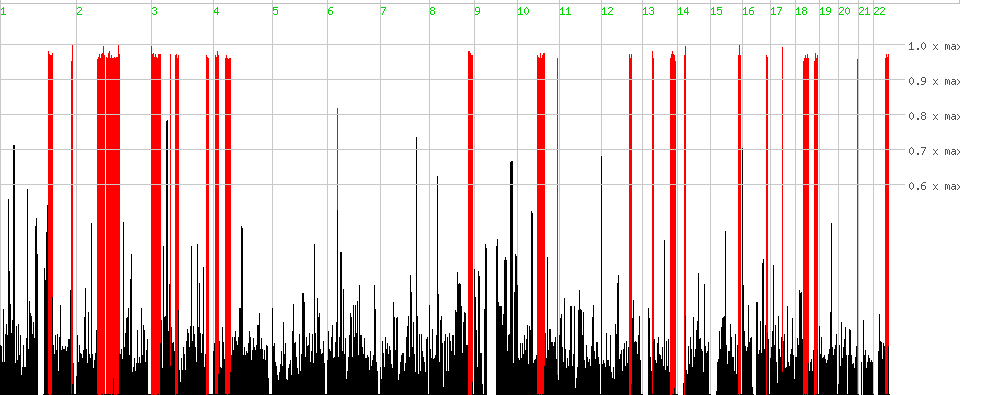 Figure S1.BFigure S1. Homozygous areas identified by SNP chip analysis. (A) Homozygous intervals identified in family 1 (homozygosity mapper). The MAB21L1 variant lies within a homozygous interval on chr13:  37,227,227- 37,247,380. (B) Homozygous intervals identified in family 2 (homozygpsity mapper). The MAB21L1 varaint lies within a homozygous interval in chromosome 13: 24,737,091-43,447,499 . 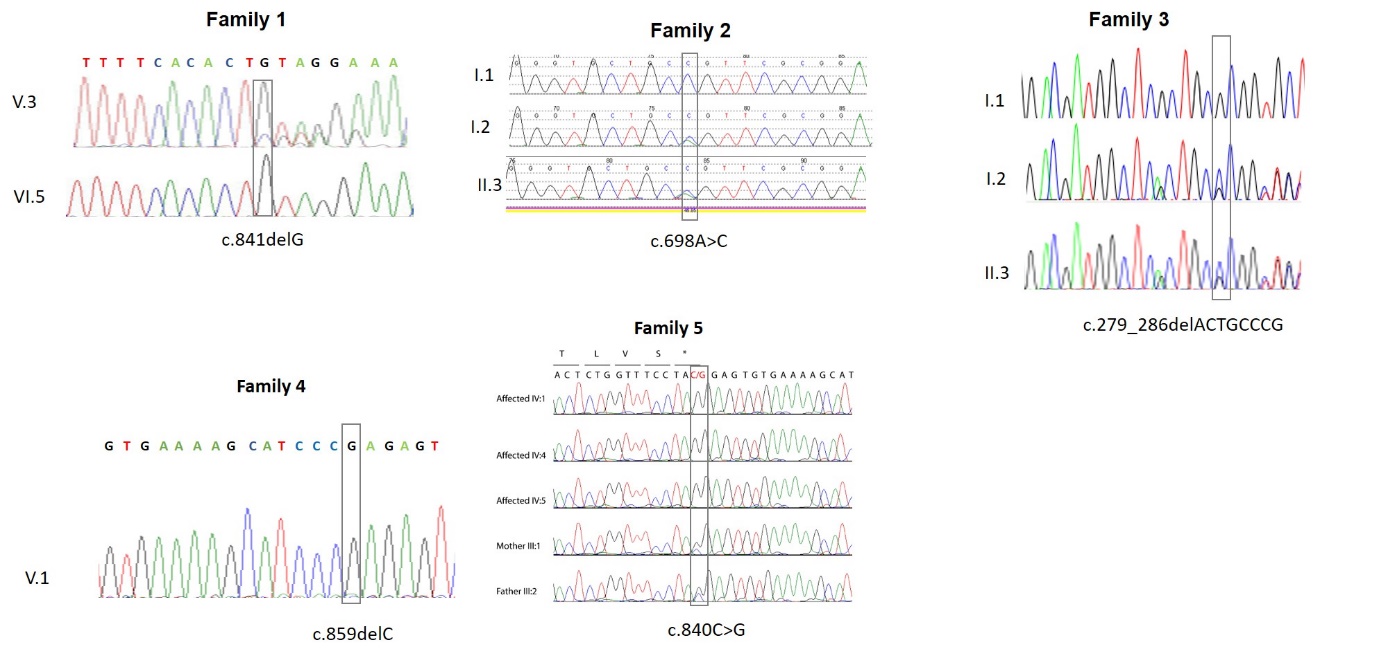  Figure S2: Sanger sequencing chromatograms of identified MAB21L1 disease causing alleles. 
A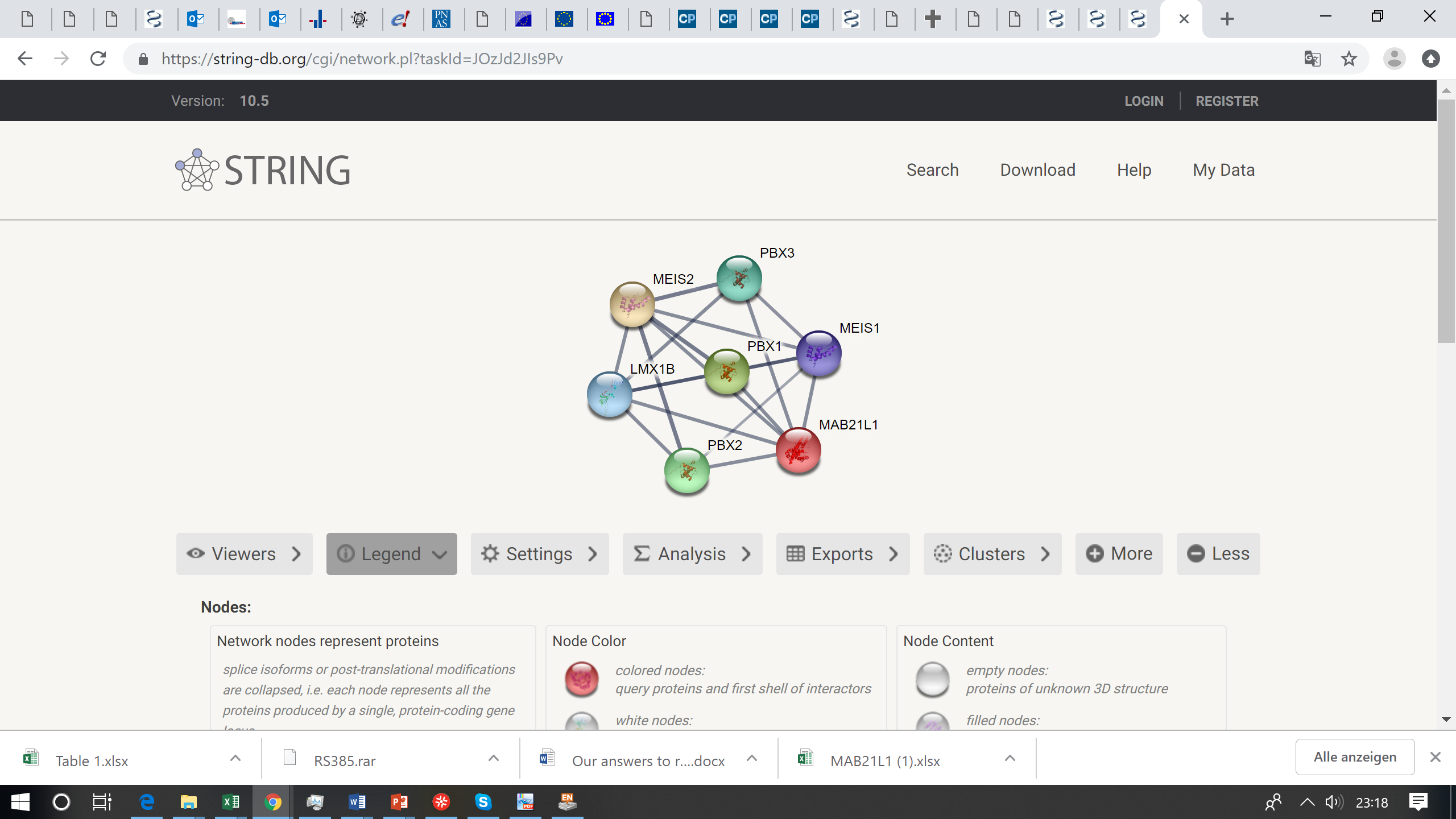 B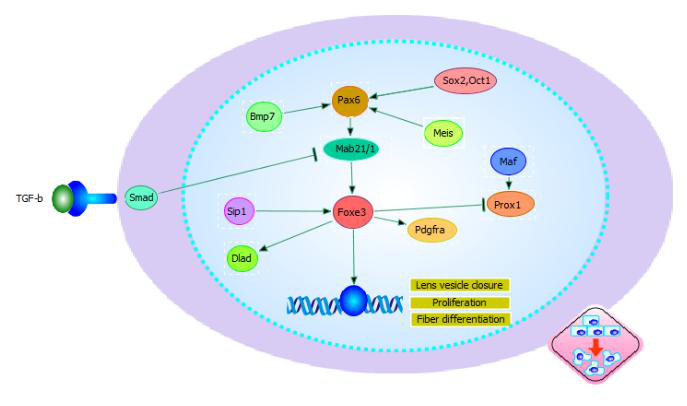 Figure S3: Crosstalk visualization for MAB21L1 and related proteins. (A) MAB21L1 experimentally confirmed protein-protein interactions (String network analysis). Analysis setup was chosen so that only experimentally confirmed interactions partners are displayed. Confidence levels were High (>0.70) for all MAB21L1 interaction proteins displayed. (B) Schematic of MAB21L1 putative downstream effects regulating ocular (lens) developmentFamilyVariant Gene AA changedbSNPAllele frequency in GnomadOMIM No.1 chr2:97164934 G>CNEURL3NM_001285486:exon5:c.C190G, p.P64A--6172061Chr2:109411047 G>ACCDC138NM_144978:exon5:c.G446A, p.S149N---1chr10:128810594 T>CDOCK10NM_001380:exon12:c.T1094C, p.I365T--6115181chr1:89225946 T>GPKN2NM_006256:exon3:c.T391G, p.C131Grs7556668626.271e-56025491chr1:120284468 C>TPHGDHNM_006623:exon10:c.C1157T, p.A386Vrs7683966451.804e-56068791chr2:128396897 G>ALIMS2NM_001256542:exon7:c.C529T, p.R177Crs5282669982.438e-56079081chr13:110437908 C>TIRS2NM_003749:exon1:c.G493A, p.A165T--6007971chr22:42076296 C>TNHP2L1NM_005008:exon3:c.G76A, p.V26I--6013043Chr2: 54856890 C>ASPTBN1NM_003128.2: c.2619C>A, p.Asn873Lys--1827903Chr10: 76780901 G>AKAT6BNM_001256468.1: c.2330G>A, Arg777Gln-0,00000826058803Chr13: 24465620 T>CC1QTNF9BXM_005266372.1: c.296A>G, p.Glu99Gly-0,00000836141483ChrX: 56591294 G>TUBQLN2NM_013444.3: c.988G>T, p.Ala330Ser-0,0000056300264GeneDisease and related  phenotypeDisease and related  phenotypeMode of InheritanceOMIM No.MAB21L2Microphthalmia/coloboma and skeletal dysplasia syndromeMicrophthalmia/coloboma and skeletal dysplasia syndromeAR, AD604357SMAD4Myhre syndromeMyhre syndromeAD139210BMP2Craniofacial, Skeletal, andCardiac FeaturesCraniofacial, Skeletal, andCardiac FeaturesAD----PAX6Aniridia, Cataract with late-onset corneal dystrophyAniridia, Cataract with late-onset corneal dystrophyAD607108HOXA13hand-foot-genital syndromehand-foot-genital syndromeAD140000LMX1BNail-patella syndromeNail-patella syndromeAD161200MEIS2Cleft palate, cardiac defects, and mental retardationCleft palate, cardiac defects, and mental retardation
AD600987PBX1Congenital anomalies of kidney and urinary tract syndrome with or without hearing loss, abnormal ears, or developmental delayCongenital anomalies of kidney and urinary tract syndrome with or without hearing loss, abnormal ears, or developmental delay
AD617641RUNX2Cleidocranial dysplasia, forme fruste, with brachydactylyCleidocranial dysplasia, forme fruste, with brachydactylyAD119600